REQUERIMENTO Nº 258/2018Requer Voto de pesar pelo falecimento de Mike Henrique Maronez Secolo, ocorrido recentemente.Senhor Presidente, Senhores Vereadores,Nos termos do Art. 102, Inciso IV, do Regimento Interno desta Casa de Leis, requeiro a Vossa Excelência que se digne a registrar nos Anais desta Casa de Leis voto de profundo pesar pelo falecimento de Mike Henrique Maronez Secolo, ocorrido no último dia 17 de Fevereiro.Requeiro, ainda, que desta manifestação seja dada ciência aos seus familiares, encaminhando cópia do presente Rua Augusto Strazdin, 16 - Residencial Furlan.Justificativa:Tinha 24 anos. Era Solteiro filho de João Henrique Secolo e Sônia Regina Maronez. Benquisto por todos os familiares e amigos, seu passamento causou grande consternação e saudades, todavia, sua memória há de ser cultuada por todos que em vida o amaram.Que Deus esteja presente nesse momento de separação e dor, para lhes dar força e consolo.É, pois, este o Voto, através da Câmara de Vereadores, em homenagem póstuma e em sinal de solidariedade.Plenário “Dr. Tancredo Neves”, em 19 de Fevereiro de 2018.José Luís Fornasari“Joi Fornasari” - Vereador -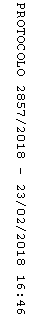 